ГЛАВАМ АДМИНИСТРАЦИЙ МУНИЦИПАЛЬНЫХ РАЙОНОВ И МЭРАМ ГОРОДСКИХ ОКРУГОВ ЧЕЧЕНСКОЙ РЕСПУБЛИКИУправление Федеральной службы государственной регистрации, кадастра и картографии по Чеченской Республике просит Вас рассмотреть вопрос о публикации в средствах массовой информации периодическом издании (районная газета) статью посвященную изменениям в учетно-регистрационной системе, а также на сайте администрации.О проведенной публикации просим сообщить с указанием ссылки в срок до 01.08.2024г.Приложение: на 1 листе.С уважением,	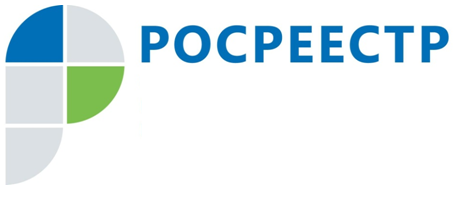 #РосреестрРеализация проекта «Земля для стройки» в 2024 годуУправление Росреестра по Чеченской Республике формирует информационную базу о выявленных земельных участках, пригодных для жилищного строительства в рамках проекта «Земля для стройки», который входит в государственную программу «Национальная система пространственных данных».За шесть месяцев 2024 года Банк земли для стройки пополнился 182 участками площадью 85,8 гектаров, имеющими потенциал вовлечения в оборот для жилищного строительства.Заместитель руководителя Управления Росреестра по Чеченской Республике Абу Шаипов сообщил: «За период работы сервиса «Земля для стройки», в Чеченской Республике выявлено 17391 земельных участков и территорий общей площадью 3274,8 гектаров для целей жилищного строительства. Работа по выявлению новых свободных земель для стройки продолжится до 2028 году».Заместитель руководителя Управления Росреестра по Чеченской РеспубликеА.Л. ШаиповФЕДЕРАЛЬНАЯ СЛУЖБА ГОСУДАРСТВЕННОЙ РЕГИСТРАЦИИ, КАДАСТРА И КАРТОГРАФИИ(РОСРЕЕСТР)Управление Федеральной службы государственной регистрации, кадастра и картографии по Чеченской Республике (Управление Росреестра по Чеченской Республике)ЗАМЕСТИТЕЛЬ РУКОВОДИТЕЛЯул. Моздокская, 35, г. Грозный, 364020                                     тел.: (8712) 22-31-29, факс: (8712) 22-22-89e-mail.: 20_upr@rosreestr.ru, http://www.rosreestr.gov.ru                              А.Л. Шаипов